Муниципальное автономно дошкольное образовательноеучреждение детский сад №134 города ТюмениКонспект непосредственной образовательной деятельности«Сказка спряталась в загадку»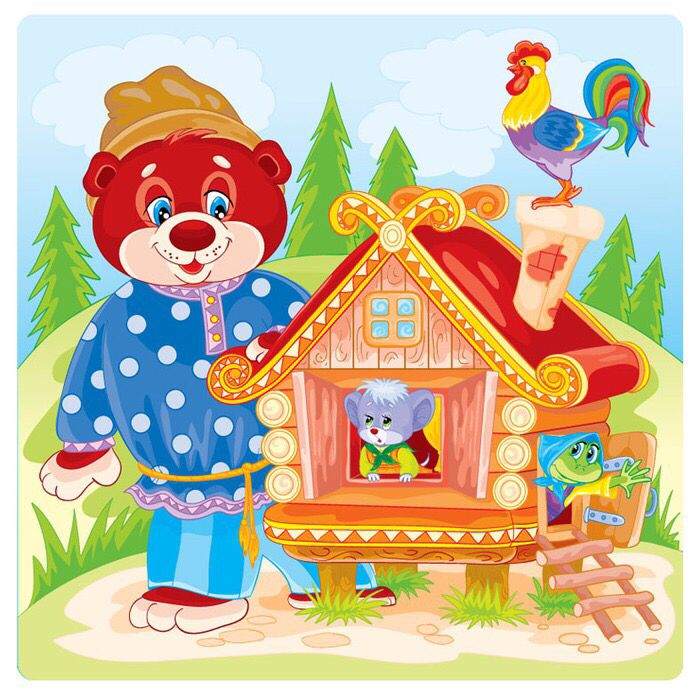  Подготовила: воспитатель первой квалификационной категории Каштанова О.В.Тюмень, 2020 г.Оборудование: сундучок, шапочки – маски, театр на ложках, куклы Би-ба-бо героев сказки “Теремок”, магнитофон, фонограммы.Предварительная работа: Чтение русской народной сказки: «Теремок», рассматривание иллюстраций, обсуждение содержания русской народной сказки.Ход занятия:Орг. Момент.Воспитатель обращает внимание детей на погоду за окном.Речедвигательный упражнение «Вышло солнышко гулять»Утром солнышко встает,(Поднимаем руки вверх, через стороны)И играть во двор идет.(Опускаем руки вниз, через стороны)Скачет солнце по дорожке,(Руки на поясе, выполняем три прыжка)Или светит нам в окошко.(Выполняем наклоны вправо, влево)Может даже пробежаться,(Бег на месте)На качелях покататься.(Выполняем плавные наклоны вперед, назад)А потом устав немножко,Спит на лавочке, как кошка.(Дети закрывают глаза)(В группе появляется сказочный сундук)Педагог: Ой, ребята, пока мы с вами отдыхали у нас в группе произошла волшебство и появился сундучок.Сундучок, сундучокПозолоченный бочок, –Расписная крышка,Медная задвижка.А сундук– то не простой,Он волшебный вот такой!Педагог: Какой красивый сундучок, интересно, что в нем? (Пытается открыть, но он не открывается.) (Предположения детей)Педагог: В этом сундучке спряталась сказка.А вы, ребята, не стесняйтесь,Поудобнее располагайтесь! (Дети садятся на коврик. )Все расселись по местам, никому не тесно, По секрету скажу вам: "Будет интересно!”Педагог: Сказка спряталась в загадку.Ну, попробуй, отгадать.Если верной будет отгадкаСказка к нам придет опять!(Педагог начинает загадывать загадки).1.Сама крошка, боится кошки, под полом живет, туда все несет. (Мышка.)(Сундук открывается, и воспитатель достает игрушку-мышку).Педагог: Ребята, мышка очень любит поиграть, все в округе посчитать. Д/ и «Сколько?» (Считают матрешек и соотносят число с цифрой)2. Летом в болоте вы ее найдете. Зеленая квакушка, кто это? (Лягушка).Артикуляционная гимнастика «Лягушка»3. Мчится без оглядки, лишь сверкают пятки. Живо отгадай-ка, кто же это? (Зайка).4. Хитрая плутовка, рыжая головка. Хвост пушистый - краса! Как зовут ее? (Лиса).Подвижная игра «Лиса и зайцы»5. Кто зимой холодной ходит злой, голодный? (Волк).Педагог: Ребята, а в каких сказках живет волк? 6. Зимой спит, - летом ульи ворошит. (Медведь).Педагог: Ребята, посмотрите медведь к вам в гости пришел с подарком.(Корзинка с шишками)Музыкальная-пальчиковая игра «Шишки»Педагог: - Молодцы, детки! Все загадки отгадали, вот, сколько сказочных героев подарил нам сундучок!А давайте с вами вспомним где живут эти животные.Д/и «Чей домик»Педагог: Ребята, а в какой сказке эти животные жили в одном доме? Правильно, «Теремок»! Педагог: А где мы можем посмотреть эту сказку? (Ответы детей)Педагог: Эту сказку мы с вами можем посмотреть в театре. А кто нам показывает театральные представления? (Ответы детей)Педагог: Ребята, а вы хотели бы сейчас побыть актерами?Я вам предлагаю выбрать тот театр, который поможет нам стать настоящими актерами. (Детям предлагается три вида театра: маски, куклы Би-ба-бо, театр на ложках.)Игра имитация "Покажи образ сказочного героя)Ведущий: Молодцы ребята. А сейчас мы с вами покажем сказку "Теремок". Выходи народ становись-ка в хоровод.(Все дети вместе с героями сказки становятся в хоровод)Драматизация сказки «Теремок»)Педагог:Артистами ребята побывали,И сказку «Теремок» нам показалиВы старались, молодцы.Похлопаем вам от души!Поведение итогов и рефлексия. Области образовательной деятельностиЗадачиПознавательное развитиеВоспитывать познавательный интерес к театрализованной деятельности.Познакомить детей с видами театра и некоторыми профессиями, (артист, кукловод).Закрепить знания детей о животных;Речевое развитие Развивать диалогическую речь, продолжать формировать умение отвечать четко на вопросы.Учить детей четко произносить текст, используя разную эмоциональную окраскуХудожественно-эстетическое развитиеФормировать представление о театре как ярком, зрелищном искусстве.Развивать эстетическое восприятие, образное мышление.Физическое развитиеСовершенствовать двигательную активность детей, умения выполнять движения по сигналу;Социально коммуникативное развитие Воспитывать доброжелательное, эмоционально-положительное отношение друг к другу.Формировать чувство успешности для каждого отдельного ребёнка;